Name:__________________________________ Date:_______________ Period:_____       Mr. HagewoodIntro to SociologyCh. 9: Deviance - Notes & AnalysisDeviance vs. CrimeDeviance = the recognized violation of cultural norms.Crime = the violation of a society’s formally enacted criminal law. How are these two terms both similar and different? What are some examples of each? Initiation: Crime & Deviance: An Introduction (External Documents)Social Control Attempts by society to regulate people’s thoughts and behavior.Why are people interested in social control? Criminal Justice SystemA formal response by police, courts, and prison officials to alleged violations of the law. Deviance: Personal or Social?In a well-reasoned but brief paragraph, thoughtfully respond to the following question:Do you think that deviance is mostly a matter of personal issues (individual choice) or social issues (conditions)? Why? ____________________________________________________________________________________________________________________________________________________________________________________________________________________________________________________________________________________________________________________________________________________________________________________________________________________________________________________________________________________________________________________________________________________________Structural-Functional Theories of DevianceDurkheim: deviance is a necessary component of social organizationHow could that be? He says: ________________________________________________________________________________________________________________________________________________________________________________________________________________Robert Merton: Strain between culture’s emphasis on wealth/success and the lack of opportunities to get rich/successfulWhich components of Merton’s theory (see the diagram to the right) are most beneficial (or least harmful) to society?________________________________________________________________________________________________________________What is a weakness of this approach?____________________________________________________________________________________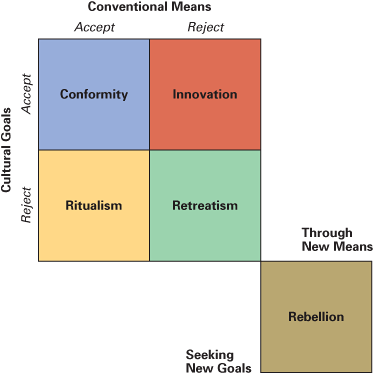 Cloward & Ohlin________________________________________________________________________________________________________________________Cohen____________________________________________________________________________________________________________________________________________________________________________________Anderson____________________________________________________________________________________________________________________________________________________________________________________What do all of these theorists have in common?________________________________________________________________________________________________________________________________________________________________________________________________________________________________________________________________________________________________________________________________________________________________________Social-Conflict Theory & DeviancePeople we define as deviants are more likely to be the powerless in society.____________________________________________________________________________________________________________________________________________________________________________________________________________________________________________________________________________________________________________________________________Think of three (3) laws that disproportionately benefit the powerful at the expense of the powerless.__________________________________________________________________________________________________________________________________________________________________Sidewalk by Mitchell Duneier (See Video Questions)Types of CrimeCrime is two parts: the act and criminal intentCrimes against the person (violent crimes)Crimes against propertyVictimless crimes (people who commit them are both offenders and victims)Specific Branches of CrimeWhite-Collar CrimeCorporate CrimeOrganized CrimeHate CrimesDeviance & GenderWhat can you gather from the map & chart regarding major crime (both violent and property) in the United States? Why is this important?____________________________________________________________________________________________________________________________________________________________________________________________________________________________________________________________________________________________________________________________________________________________________________________________________________________________________________________________________________________________________________________________________________________________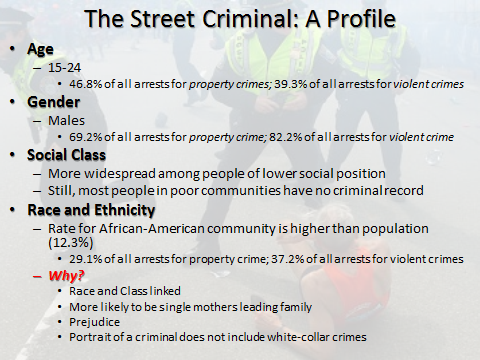 Crime in Global PerspectiveCrime rate in the United States is high by world standardsViolent crimes: rate is several times higher than in EuropeWhy?Emphasis on individual economic successIncredible cultural diversityVast economic inequalityHigh level of gun ownership (controversial)Do you think that controlling gun ownership has the potential to reduce deadly violence in the United States?____________________________________________________________________________________________________________________________________________________________________________________________________________________________________________________________________________________________________________________________________________________________________________________________________________________________________Why do we have a death penalty?  What purpose does it serve in society?U.S. Criminal Justice SystemDue ProcessThe justice system must work within the bounds of the lawFair notice of the proceedingsA hearing on the charges with the ability to present a defenseA fair judge or juryPolicePrimary point of contact(Smith and Visher) When arresting, police consider: seriousness, victim’s wishes, cooperation level of suspect, familiarity with suspect, audience, race of suspectCourtsLawyer vs. lawyer; most cases solved through plea bargainingPunishmentsRetribution____________________________________________________________________________________________________________Deterrence____________________________________________________________________________________________________________Rehabilitation____________________________________________________________________________________________________________Societal Protection____________________________________________________________________________________________________________Which do you prefer? Which type of punishment does the United States tend to prefer? What makes you think so?____________________________________________________________________________________________________________________________________________________________________________________________________________________________________________________________________________________________________________Does our system work?Criminal recidivismRepeat offenders~75% of all prisoners in state prisons have been jailed beforeNon-prison options:ProbationCan remain in community under certain conditionsShock ProbationMix of jail and probationParoleFollows release, sometimes earlyWhy are these “options” offered? Could we make the system work better? How? ____________________________________________________________________________________________________________________________________________________________________________________Prison Population in the U.S. (See External Document)Symbolic-Interaction Theories of DevianceSymbolic-Interaction Theories of DevianceSymbolic-Interaction Theories of DevianceLabeling TheoryDefinitionLabeling TheoryPrimary DevianceLabeling TheorySecondary DevianceLabeling TheoryStigmaLabeling TheoryRetrospective & Projective LabelingLabeling TheoryLabeling Difference as DevianceHirschi’s Control TheoryPeople are likely to conform if they possess the following:AttachmentHirschi’s Control TheoryPeople are likely to conform if they possess the following:OpportunityHirschi’s Control TheoryPeople are likely to conform if they possess the following:InvolvementHirschi’s Control TheoryPeople are likely to conform if they possess the following:BeliefWhich of these items most makes you conform? Why?Which of these items most makes you conform? Why?Which of these items most makes you conform? Why?Debate Arguments For/Against the Death PenaltyDebate Arguments For/Against the Death PenaltyIn Favor of Death PenaltyAgainst Death PenaltyWhere do you stand? Who had the most compelling argument?Where do you stand? Who had the most compelling argument?